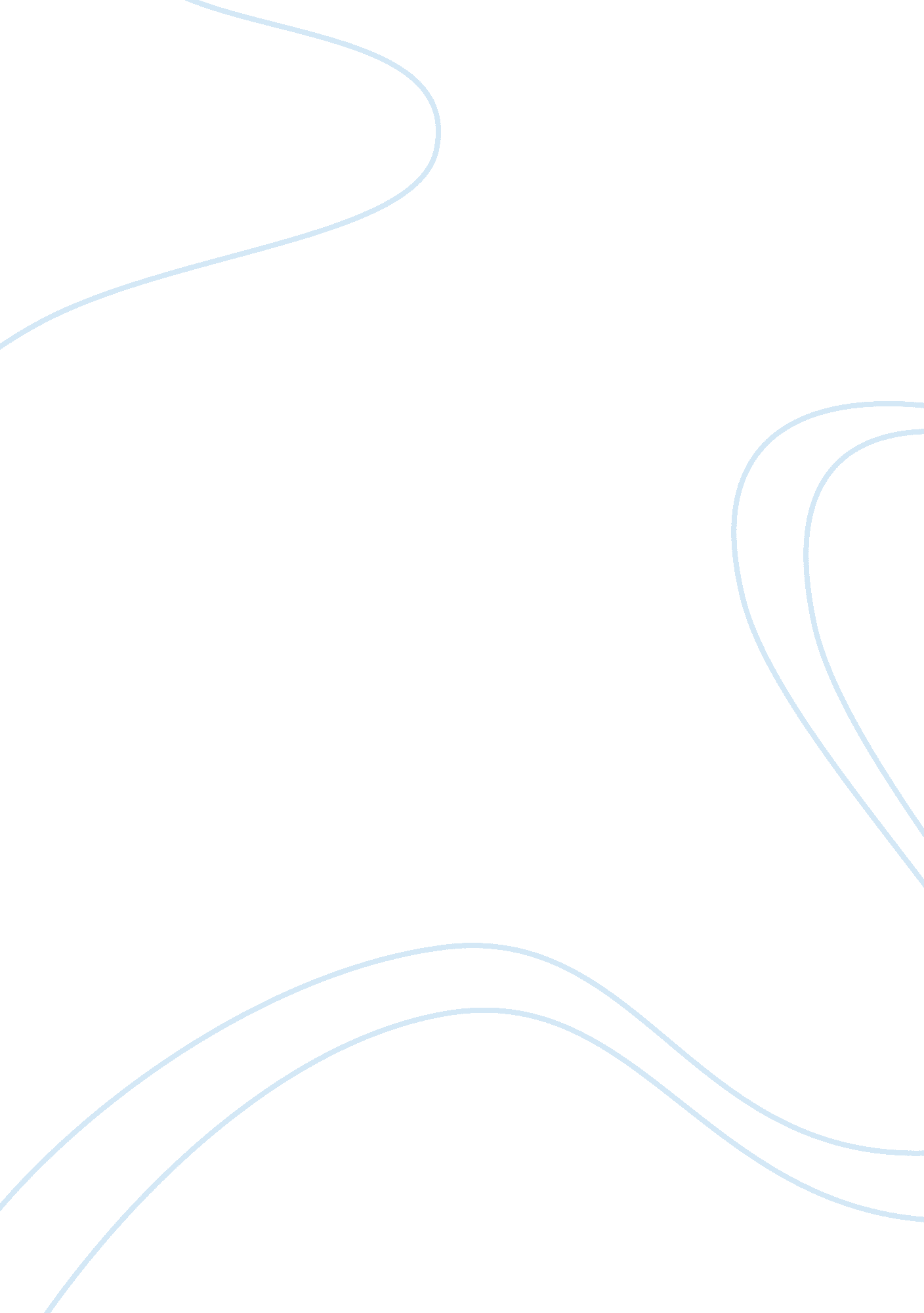 Discovering the american past in world war 1History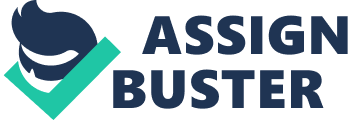 ﻿Name 
Institutor 
Course 
Date 
Discovering the American Past in World War 1 
Introduction 
In the early twentieth century, the United States developed interest in the worldwide economy. Besides, they acquired modest in the colonial empire, which made Americans believe that they received insults from world affairs and resistant in the world problems. This paper analyses America s involvement in World War I, the participation of other nations and the Germans portrayal. Moreover, it analyses the emotions of World War I propaganda and their intention. Finally, it evaluates the women image and the gender roles during World War 1. 
The Germans during World War 1 
During World War 1, the Great Britain and the Germans had navigational barriers. Blockades used by Great Britain were designed to cut central powers off from the war while Americans commercial vessels bonded by the Germans were stopped (Wheeler, Becker and Glover 133). Besides, detention and searching of German ships by the British navy was quite often. The Confinement of German vessels was to stop them from participating in the war and make them a vulnerable target. However, the president of the United States by then, Wilson, protested detention of Germans vessels by the British policy many times but gained no positive results. British navy thought, giving in to the presidents’ demand, would have deprived them their principal military asset as the British army. The presence of the Germans during the war highly gained recognition and feared by the Americans. They perceived the Germans as strong and well-equipped people who would have changed everything and won the war against them. In addition, the Germans blockade was more dangerous since majority of American trade was with France and England. Therefore, the Americans did not trade with Germans, and this could have accelerated their war against the Americans. 
Emotions of World War 1 propaganda and the Intended Elicit 
During the war, different emotions developed within the participating parties of the war. The emotions had to be controlled by the development of propaganda to enable unity of multiethnic and pluralistic society that was behind the war. Moreover, publicity attracted sufficient number of men in the army services to elicit universal civilian support for the men. Additionally, propaganda assisted in influencing civilians to help was efforts by purchasing war bonds and other actions (Wheeler, Becker and Glover 136). 
Wheeler, Becker and Glover argue that, in achieving the control of emotions during the war, it entailed propaganda techniques advancement alongside extreme care (138). The propaganda had to attain two features in enabling emotion control and calmness. First, it was to ensure the portrayal of Allied and American service members as the best and, second, the representation of enemy in the worst possible manner. 
Images of Women in the Posters and Gender Roles of the Time 
In showing great depression and a new deal, policies during the war, grievous pictures and photographs of women and children were used in posters. On the other hand, modern magazine advertisement that contained beautiful woman represented attractiveness and therefore success in ending the war. Moreover, gender roles during World War I were mainly to help and control the intensity of the war. 
Conclusion 
World War I portrayed American as a nation concerned with the growth and peaceful well-being of people around the world. It did this through prevention in the use of powerful vessels during the war and the use of posters to show solidarity and peace. 
Works Cited 
Wheeler, William., Susan, Becker and Lorri, Glover. Discovering the American Past: A Look at the Evidence, Volume II: Since 1865. Cengage Learning, 2011. Print. 